
Бессмертный полк.Бикбаев Вагиз Сальманович(1908-1996гг.)Бикбаев Вагиз Сальманович родился 21 января в деревне Верхнее Назаркино  Зианчуринского района.Участник Сталинградской битвы.Имел награды:Орден Красной Звезды,Отечественной войны,медаль"За победу над Германией".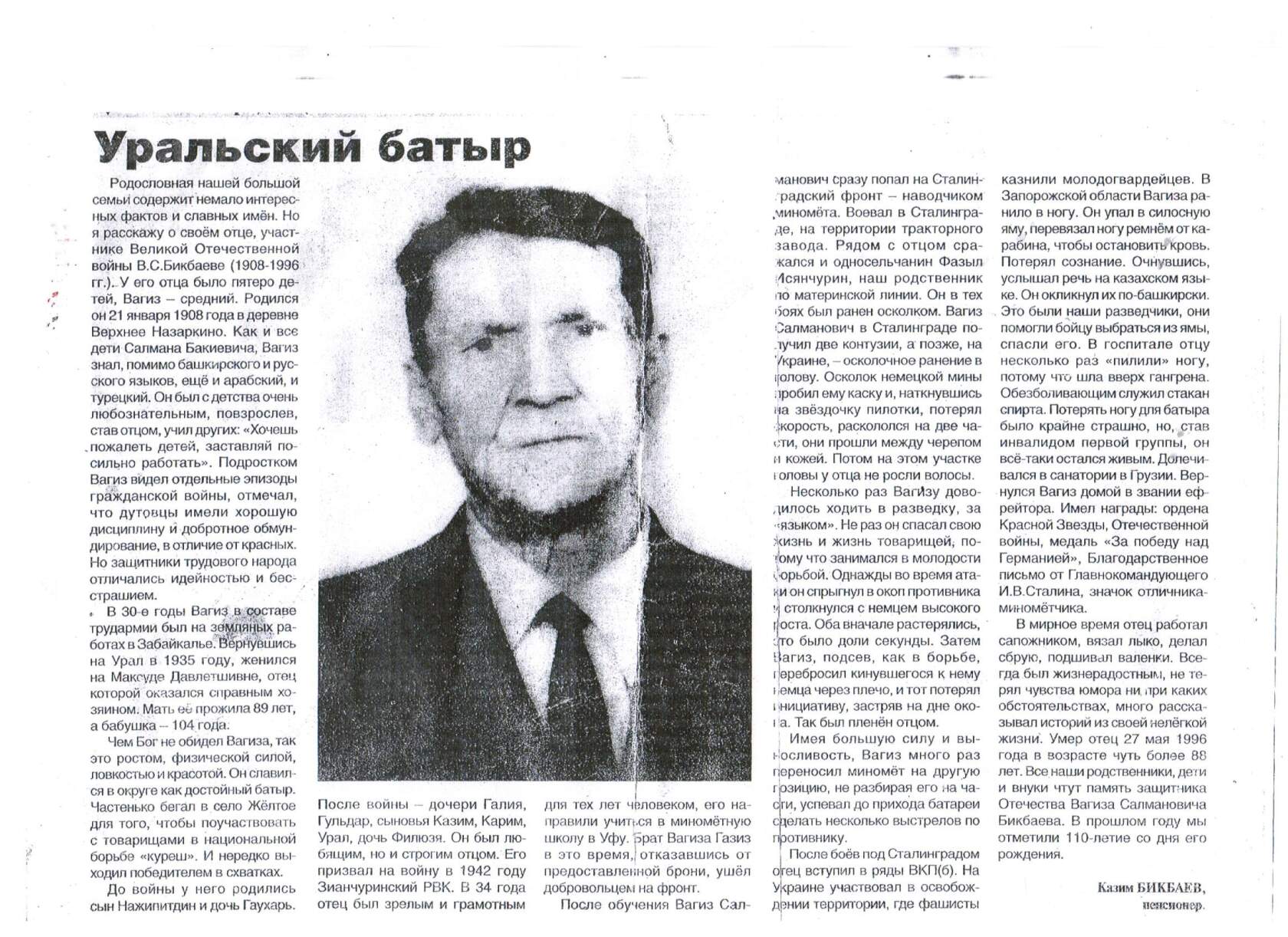 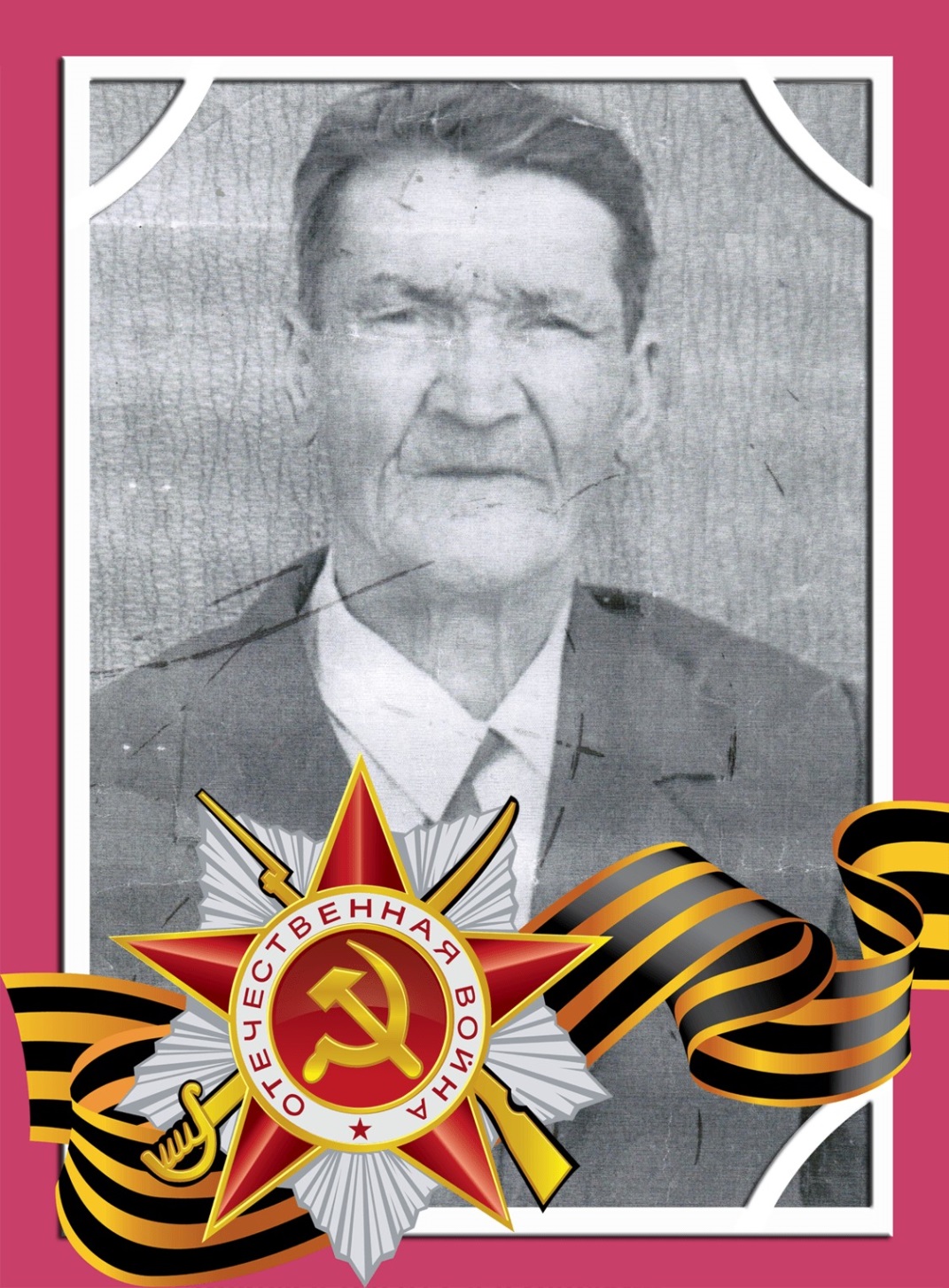 